Magyar Pointer ClubFAJTAGONDOZÓ SZERVEZETTENYÉSZ ENGEDÉLY KÉRELEM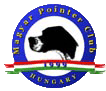 Kérelmezem a tulajdonomban lévő pointer részére a Tenyész Engedély kiadását:A  kutya neve: ………………………….......................................................................................... Mikrochip szám: ………………………………………………………………………………….. Törzskönyvi száma:  …................................................................................................................... Születési ideje: …………................................................................................................................. Neme: ………………………………............................................................................................... Színe: …………………………………............................................................................................ Apja neve: ………………………………….................................................................................... Anyja neve: ………………………………….................................................................................. Tenyésztő neve: ……………………………................................................................................... Tulajdonos neve: …………………………….......…...................................................................... címe: ………………………….................................................................................Tenyészszemle ideje: ………………………………....................................................................... helye: ………………………………........................................................................ eredménye: ………………………………..............................................................Tenyészvizsga ideje: ………………………………........................................................................ helye: ………………………………........................................................................ eredménye: ………………………………..............................................................Csípőízületi dysplasia szűrés eredménye: …………………………….........................................Klub vagy speciál kiállítás eredménye: ………………………………………………….……..Dátum:  	Aláírás: 	/A Tenyész Engedély kérelemhez csatolni kell a kutya származási lapjának, tenyészszemle, tenyészvizsga, klub- vagy speciál kiállítás bírálati lapjának és a csípőízületi dysplasia szűrés eredményének fénymásolatát./